🔴🔊 AVIS AUX VAUDREUILLOIS !Vous avez relevé des dommages sur votre habitation à cause de la sécheresse ?Déclarez-les en mairie avant le 30 décembre afin que soit déclenchée la procédure de constatation de l’état de catastrophe naturelle.Si vous avez constaté des dommages sur votre maison liés à la sécheresse, vous devez rapidement déclarer la nature des dommages subis, afin que soit déclenchée la procédure.
La déclaration doit se faire :
- en mairie (un courrier à l’attention du Maire avec votre nom, adresse et contact mail)
ET
auprès de votre assureur dans les conditions prévues par votre contrat d’assurance.La demande déposée en mairie doit être précise dans les dates d’apparition et d’évolution du phénomène.Le Maire de Vaudreuille recensera l’ensemble des dégâts déclarés dans la commune puis engagera une procédure de reconnaissance de l’état de catastrophe naturelle auprès de la Préfecture.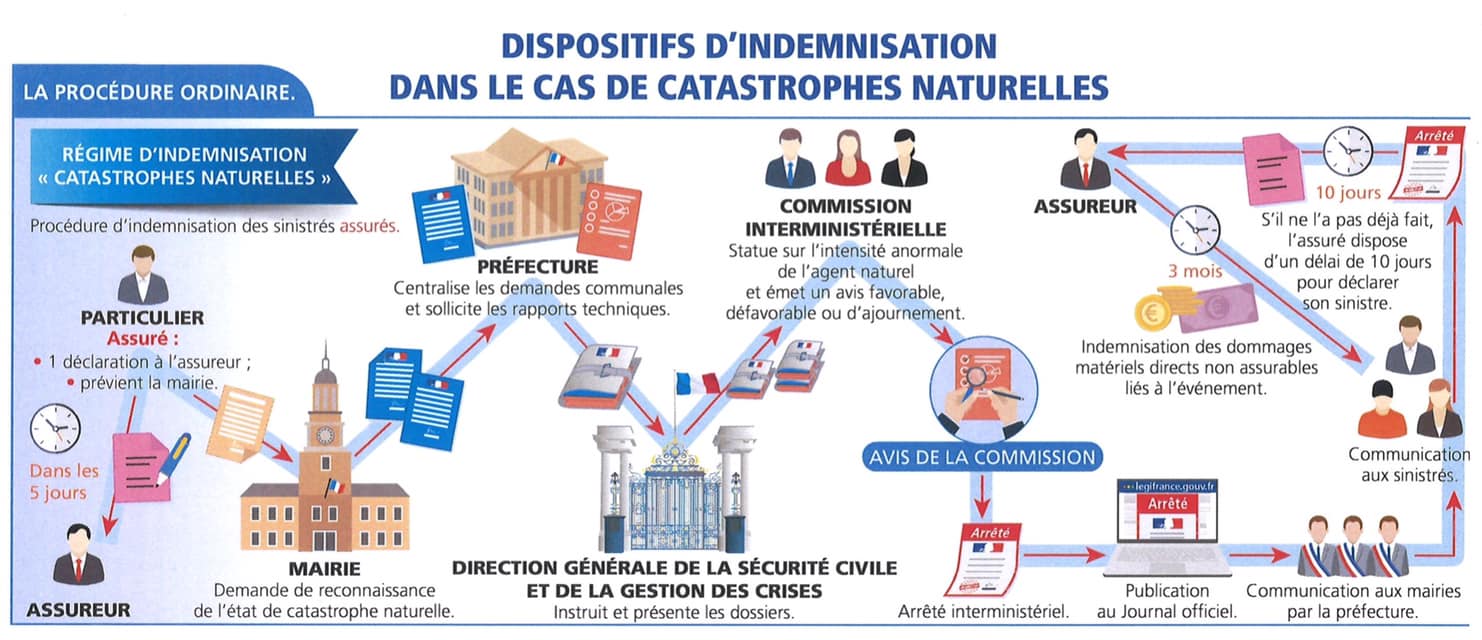 